Assessor’s Map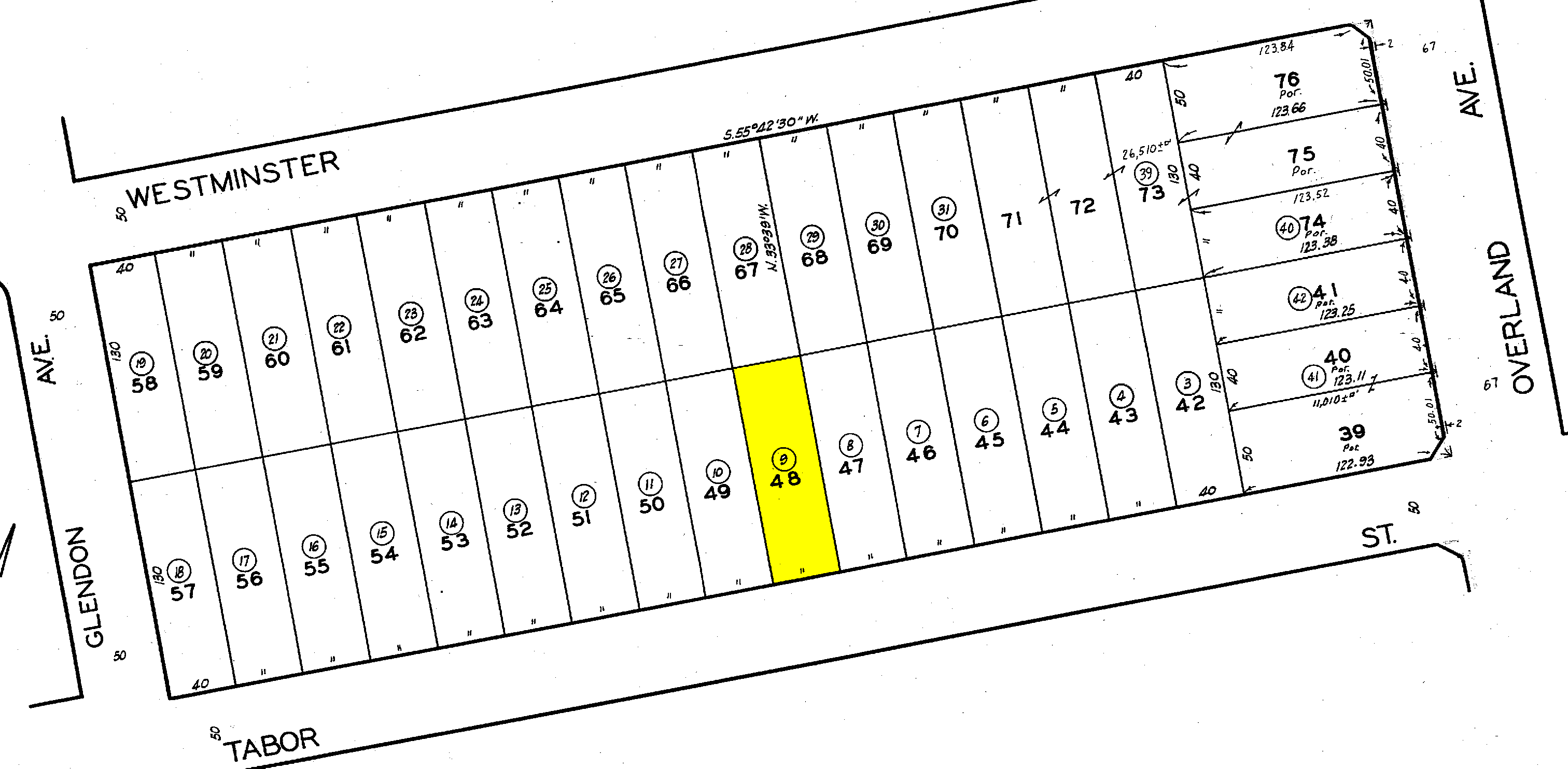 